   452876 Тубәнге Касмаш ауылы				                          452876 д. Нижний КачмашМәктәп урамы, 1А					                                   ул. Школьная, 1АТел.: 8 (34779) 2-72-42, 2-72-82			                                        Тел.: 8 (34779) 2-72-42, 2-72-82Р Е Ш Е Н И ЕО внесении изменений и дополнений в решение Совета сельского поселения Нижнекачмашевский сельсовет муниципального района Калтасинский район Республики Башкортостан № 173 от 26 декабря 2022 года «О бюджете сельского поселения Нижнекачмашевский сельсовет муниципального района Калтасинский район Республики Башкортостан на 2023 год и на плановый период на 2024-2025 гг.»   от «20» апреля  2023 г.                                                                 №183      Совет сельского поселения Нижнекачмашевский сельсовет муниципального района Калтасинский район Республики Башкортостан РЕШИЛ: 1. Внести в решение Совета сельского поселения Нижнекачмашевский сельсовет муниципального района Калтасинский район Республики Башкортостан № 173 от 26 декабря 2022 года «О бюджете Сельского поселения Калтасинский сельсовет муниципального района Калтасинский район Республики Башкортостан на 2023 год на плановый период 2024-2025 гг.» (далее - решение) внести следующие изменения:1.1 Пункт 1 решения изложить в следующей редакции:1. Утвердить основные характеристики бюджета сельского поселения Нижнекачмашевский сельсовет муниципального района Калтасинский район Республики Башкортостан (далее - бюджет сельского поселения) на 2023 год:1) прогнозируемый общий объем доходов бюджета сельского поселения  сумме 3 913 118,00 рублей;2) общий объем расходов бюджета сельского поселения в сумме 4 054 331,49 рублей;3)  дефицит бюджета сельского поселения в сумме  141 213,49 рублей.2. Утвердить основные характеристики бюджета сельского поселения на плановый период 2024 и 2025 годов:1) прогнозируемый общий объем  доходов бюджета сельского поселения на 2024 год  в сумме 2 564 600,00 рублей, на 2025 год в сумме 2 713 600,00   рублей;2) общий объем расходов бюджета сельского поселения на 2024 год в сумме 2 564 600,00 рублей, в том числе условно утвержденные расходы в сумме 58 800,00  рублей, на 2025 год в сумме 2 713 600,00 рублей,   в том числе условно утвержденные расходы в сумме 120 800,00 рублей.1.2 Приложения №№ 1,3,5,7, изложить в новой редакции.1.3 После приложения № 7 добавить приложение № 10.2. Настоящее решение подлежит официальному опубликованию (обнародованию) и размещению на официальном сайте администрации сельского поселения  Нижнекачмашевский сельсовет муниципального района Калтасинский район Республики Башкортостан в информационно- телекоммуникационной сети «Интернет».3 Настоящее решение вступает в силу со дня его официального опубликования (обнародования). 4. Контроль за исполнением настоящего решения возложить на председателя Совета сельского поселения  Нижнекачмашевский сельсовет муниципального района Калтасинский район Республики Башкортостан.Председатель                                   Совета сельского поселенияНижнекачмашевский сельсоветМуниципального районаКалтасинский районРеспублики Башкортостан                                                 Манаева В.В.Баш´ортостан РеспубликаŸының Ґалтасы районы муниципаль  районыныңТубәнге Касмаш ауыл советыауыл биләмәŸе  башлыŸы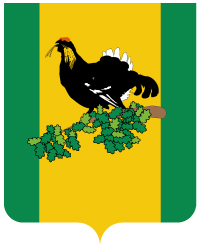 Администрация сельского поселения Нижнекачмашевский сельсовет муниципального  района Калтасинский район Республики Башкортостан